JOHNJOHN.370459@2freemail.com 		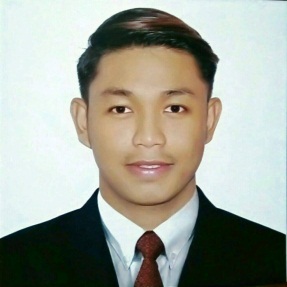 PROFILE:                                                                                                                      Registered radiologic technologist with seven years of experience conducting imaging procedures for De La Salle University Medical Center. Familiar with fixed and mobile radiography and fluoroscopic procedures. Committed to provided high- quality radiologic services and catering to patient needs during exams. Proficient user of radiology management and hospital information systems. PERSONAL DATA:                                                                                                          CREDENTIALS:                                                                                                               October 21, 2016		DATA FLOW COMPLETED				Health Authority Abu Dhabi, United Arab Emirates May 09, 2017			HAAD PASSERVenue: Pearsonvue MISNET Education Inc. Unit 2201 Antel Corporate 2000 Centre Makati, PhilippinesJune 2010			BOARD PASSER FOR RADIOLOGIC TECHNOLOGIST				Venue: Professional Regulation Commission				Metro Manila, Philippines			KNOWLEDGE AND SKILLS:                                                                                        Diagnostic imaging Fluoroscopy Procedures X-rays Radiation safety protection Film evaluation Can operate machines: o Philips Optimus Bucky Diagnost o Toshiba KXO – 15E Model o Shimadzu Flexa Vision o Philips Duo Diagnost o Shimadzu Mobile Art Evolution o Toshiba Mobile Xray Unit KCD – 10M – 7 Philips Practix 300 Shimadzu Ope Cope Activo ( C- Arm) o Kodak Direct View Classic CR System o Kodak Direct 6800 Laser ImagerCOMPUTER LITERATE ON:                                                                                                     Microsoft Word  Microsoft PowerPoint Microsoft Excel DELA SALLE UNIVERSITY		JUNIOR INTERNSHIP MEDICAL CENTER			2009Dasmariñas, Cavite                                   	       	      PHILLIPINE ORTHOPEDIC		SENIOR INTERNSHIPCENTER             				2009 - 2010	 Quezon City                                              	       	 DELA SALLE UNIVERSITY 		RADIOLOGIC TECHNOLOGISTMEDICAL CENTER 			2010 - PRESENTDasmariñas, Cavite                                       			 Produced ER, OR and portable x-rays. Positioned patients for optimal comfort before procedures. Developed and maintained effective relationships through effective and timely communication. Verified type of radiology procedure prior to exams.  Complete diagnostic radiographic procedures in the radiology department of a 250-bed teaching hospital.Date of Birth  Date of Birth  : Feb. 22 , 1988Place of Birth  Place of Birth  : Quezon CityAge 	 	 Age 	 	 : 29 yrs. old Gender  	 Gender  	 : Male Civil Status 	 Civil Status 	 : Single Citizenship 	 Citizenship 	 : Filipino Religion 	 Religion 	 : Roman Catholic EDUCATIONAL BACKGROUND:                                                                             EDUCATIONAL BACKGROUND:                                                                             2005 – 2010                                                          BS Radiologic Technology           Dela Salle Health Sciences Institute            Dasmariñas, Cavite 2001 – 2005 	 	 	 Immaculate Concepcion Academy Dasmariñas, Cavite 1995 – 2001 	 	 	 Immaculate Concepcion AcademyDasmariñas, Cavite SEMINAR & TRAINING:May 15, 2017    March 18, 2013 	 	 March 12 – 16, 2012 	       BLS for Healthcare Providers CourseVenue: FDM Training Center for Allied Health Prof.Quezon City, PhilippinesMobile Art Evolution Operation and Application Training  Venue: De La Salle Medical Center (DLSUMC) Shimadzu Digital RF System TrainingVenue: De La Salle Medical Center (DLSUMC)JOB EXPERIENCE:          